 “Progetto Conciliazione Vita – Lavoro 2024 approvato con DGR n. 365/2024 cofinanziato dal Fondo Sociale Europeo PLUS della Regione Emilia-Romagna anno 2024. PR FSE+ priorità 3 inclusione sociale. Obiettivo K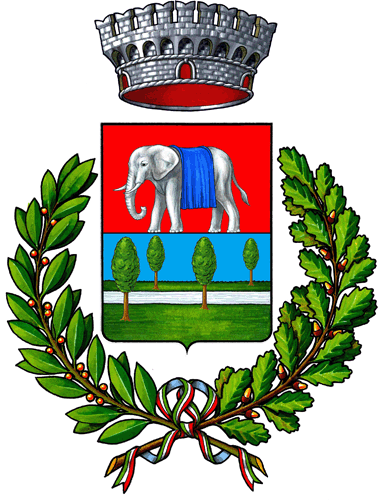 COMUNE DI GOSSOLENGOALLEGATO A1		Al Sindaco del Comune di GossolengoDOMANDA A VALERE SULL’AVVISO PUBBLICO PER L’INDIVIDUAZIONE DEI SOGGETTI GESTORI DI CENTRI ESTIVI CHE INTENDONO ADERIRE AL “PROGETTO CONCILIAZIONE VITA-LAVORO 2024” PROMOSSO DALLA REGIONE EMILIA-ROMAGNA, CON DGR 365/2024. SOSTEGNO ALLE FAMIGLIE PER LA FREQUENZA DEI CENTRI ESTIVI ANNO 2024. PR FSE+ PRIORITÀ 3 INCLUSIONE SOCIALE. OBIETTIVO K; RIVOLTO AI MINORI DI ETA’ COMPRESA TRA I 3 E I 13 ANNI (NATI DAL 01/01/2011 AL 31/12/2021) O SE DISABILI CERTIFICATI FINO A 17 ANNI (NATI DAL 01/01/2007 AL 31/12/2021), NEL PERIODO GIUGNO/SETTEMBRE 2024. CUP D79G24000050002RIF/PA 2024-21106/RERIl sottoscritto _____________________________________________nato a _______________________il_______________________ in qualità di Legale Rappresentante, dell’ENTE GESTORE PRIVATO DEL CENTRO ESTIVO denominato: _______________________________________________________________________________________ con sede nel territorio comunale in Via ___________________________n._______ , C.F./P.IVA ________________________________ tel._____________________________________e-mail ________________________________________________________________________________________________________________________Valendosi delle disposizioni di cui agli artt. 46 e 47 del D.P.R. n. 445/2000, consapevole del fatto che sulle dichiarazioni rese potranno essere effettuati controlli ai sensi degli artt. 71 e 72 del succitato D.P.R., delle sanzioni previste dall'art. 76 e della decadenza dei benefici prevista dall'art. 75 del medesimo D.P.R. in caso di dichiarazioni false o mendaci, sotto la propria responsabilitàDICHIARAche intende aderire al “Progetto conciliazione vita-lavoro: sostegno alle famiglie per la frequenza dei Centri Estivi 2024, rivolto ai bambini/e di età compresa tra i 3 ed i 13 anni (nati dal 2011 al 2021), o se disabili certificati fino a 17 anni (nati dal 01/01/2007 AL 31/12/2021) nel periodo giugno/settembre 2024, CUP D79G24000050002 come da avviso pubblico del Comune di ____________________________ approvato con determina n. _________ del _____________________che l’apertura del Centro Estivo per l’anno 2024 è prevista dal ________________________ al ________________________Referente per il progetto _____________________________________________________________ tel. __________________ indirizzo email _____________________________________________________________________________di attestare e documentare un'esperienza pregressa nella gestione di centri estivi di almeno una annualità (specificare esperienza:______________________________________________________________________________________________ )di essere in possesso dei requisiti previsti dalla DGR 247/2018 come modificata dalla DGR 469/2019 ad oggetto: Modifiche alla delibera di Giunta Regionale n. 247/2018 "Direttiva per organizzazione e svolgimento dei soggiorni di vacanza socioeducativi in struttura e dei centri estivi, ai sensi della L.R. n. 14/2008, art. 14 e ss.mm.ii.";di aver presentato la S.C.I.A. (Segnalazione Certificata di Inizio Attività) in data                            		con n.                       Oppuredi impegnarmi a presentare la S.C.I.A. entro l’inizio dell’attività del centro estivo e di inviarne contestualmente copia e di essere consapevole che in caso di mancata presentazione della S.C.I.A. entro l’inizio dell’attività, il centro estivo sarà escluso dal Progetto Conciliazione Vita Lavoro; Oppuredi non essere tenuto alla presentazione della S.C.I.A. (Segnalazione Certificata di Inizio Attività) in quanto Istituzione scolastica paritaria (vedi punto 5 della DGR 365/2024); Oppuredi non essere tenuto alla presentazione della S.C.I.A. (Segnalazione Certificata di Inizio Attività) in quanto gestore di servizio in appalto o concessione (vedi punto 4 della Direttiva di cui alla DGR 469/2019)GARANTISCE TUTTI I SEGUENTI REQUISITI:accoglienza di tutti i richiedenti, fino ad esaurimento dei posti, senza discriminazioni di accesso;accoglienza di bambini disabili certificati Legge 104/1992 e ss.mm.ii. attraverso accordi con il Comune di residenza circa le appropriate modalità di intervento e di sostegno;erogazione di diete speciali a fronte di esigenze dei bambini accolti, in caso di somministrazione del pranzo;di disporre e rendere pubblico ed accessibile alle famiglie un progetto educativo e di organizzazione del servizio.PROGETTO EDUCATIVO ED ORGANIZZATIVO DA RENDERE PUBBLICO E ACCESSIBILE ALLE FAMIGLIE: FINALITÀ:DESCRIZIONE DELLE ATTIVITÀ:ORGANIZZAZIONE DEGLI SPAZI:ARTICOLAZIONE DELLA GIORNATA:PERSONALE UTILIZZATO (ORARI E TURNAZIONE):ETÀ BAMBINI INTERESSATI:MODALITÀ ISCRIZIONI e INFORMAZIONI: (specificare i contatti telefonici e di posta elettronica)EVENTUALE QUOTA DI ISCRIZIONE:RETTA/RETTE SETTIMANALI DI FREQUENZA:DICHIARA- di rilasciare alle famiglie regolari ricevute/fatture di pagamento che devono riportare:l’intestazione e partiva IVA del soggetto che le rilasciala data, il numero della ricevutal’intestazione al genitore richiedente il contributoil nome del bambino, il numero di settimane, il periodo frequentato, la quota settimanale e l’importo pagato.Nel caso in cui la ricevuta/fattura sia rilasciata a nome del minore, è necessario indicare chiaramente il nome e il codice fiscale del genitore richiedente il contributo nella descrizione della ricevuta/fattura.SI IMPEGNAa stipulare apposita copertura assicurativa dei bambini contro infortuni e responsabilità civile anche verso terzi;Il ______________________________(indicare nominativo e qualifica), in qualità di Titolare del Trattamento, garantisce la corretta tutela dei dati personali trattati, nel rispetto dei principi stabiliti dal GDPR 679/2016 e dalla normativa nazionale vigente. I dati potranno essere comunicati a Regione Emilia Romagna per le attività di gestione, rendicontazione, monitoraggio e controllo previste dai regolamenti UE. I dati potranno essere comunicati ad Autorità di controllo nazionali ed europee  nell’ambito delle loro attività istituzionali, Allega:Copia del documento di identità in corso di validità.Data 											Il Legale Rappresentante_____________________________